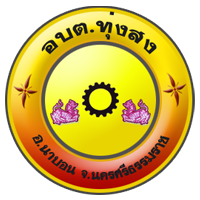 แผนปฏิบัติการป้องกันการทุจริต 4 ปี(พ.ศ. 2561 – 2564)องค์การบริหารส่วนตำบลทุ่งสง  อำเภอนาบอน   จังหวัดนครศรีธรรมราช 